Протокол заседания Регионального учебно-методического объединения учителей географииОт 27 августа 2021г.Формат: региональный семинар-практикум на платформе «Zoom».Время: 14-00Присутствовало – 48 человекТема: «Подходы в организации изучения географии в условиях современной школы как открытой образовательной среды».1. Организация открытой образовательной среды в школе: какие задачи стоят перед учителем в новом учебном году?2. Какие возможности предоставляет цифровизация образования современному учителю?3. Какие современные приемы помогают развивать у учащихся функциональную грамотность?Ход заседания:1. Учителя географии области приняли участие в семинаре-практикуме, организованном Пилюгиной Г.В., руководителем Регионального учебно-методического объединения учителей географии.2. На семинаре участники заслушали выступление начальника отдела цифровых технологий Управления цифрового развития администрации Липецкой области Елены Кузнецовой по теме «Цифровые технологии на службе человека», а также обсудили возможности, которые предоставляет проект «Информационная инфраструктура» для жителей Липецкой области.3. Основным вопросом, который обсуждался на семинаре, стало формирование открытой образовательной среды. Стрельникова Т.Д. подробно рассказала о возможностях, и проблемах, которые стоят сегодня перед учителем географии, а также рассказала о ресурсах, которые позволяют организовать урок географии в соответствии с современными запросами.Решение:1. Внедрять в практику технологии и подходы, способствующие развитию функциональной грамотности у учащихся, а также способствующих формированию открытой образовательной среды.2. Использовать в учебной деятельности ЦОП для индивидуализации процесса приобретения ключевых компетенций в рамках открытой образовательной среды.3. Организовать проведение мастер-классов и семинаров для трансляции опыта учителей области.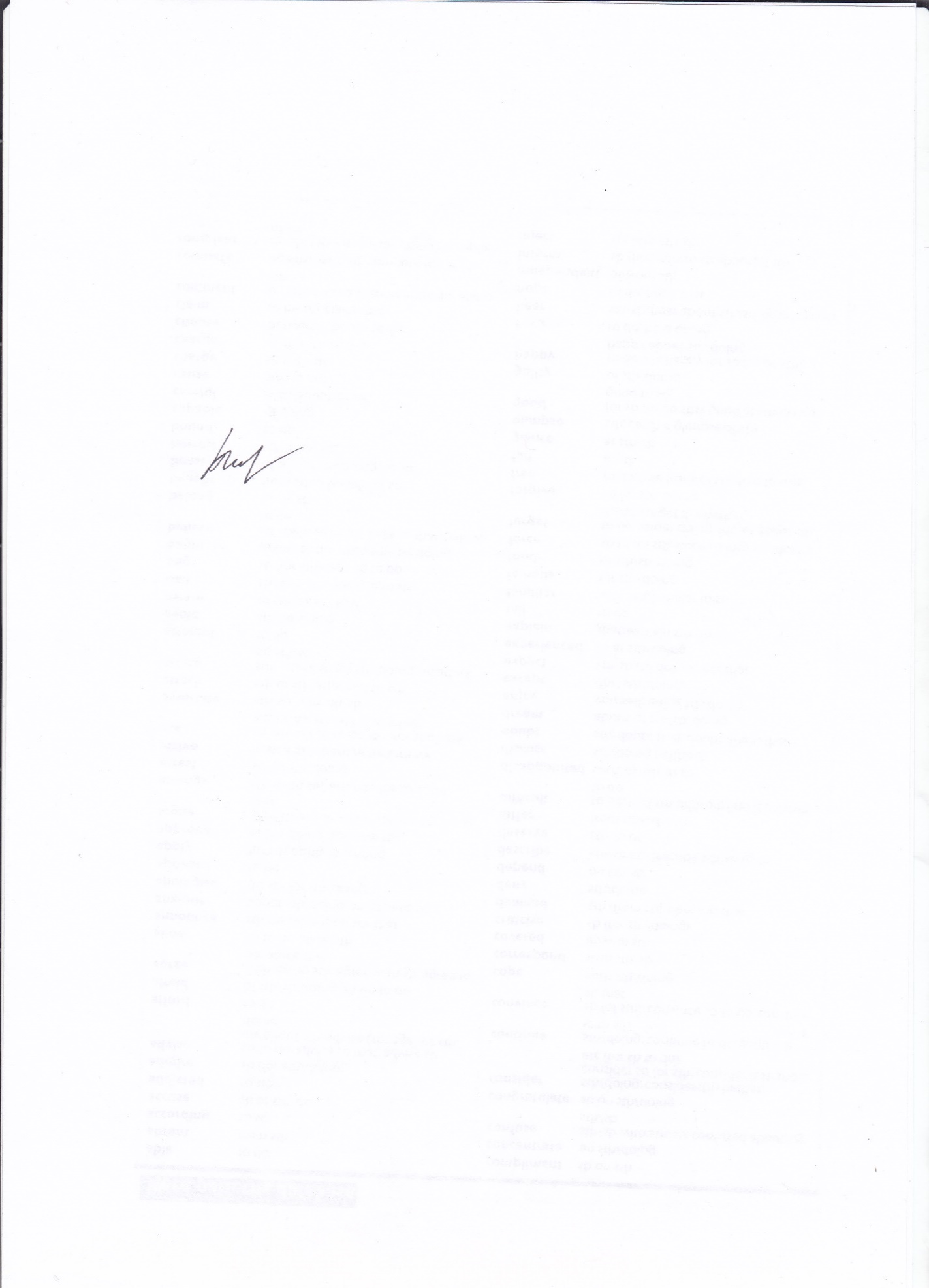 Председатель РУМО учителей географии ___________Пилюгина Г.В.